What is the Ostomy Supply Closet & Why do we Need it?The Ostomy Supply Closet provides supplies free of charge to anyone with an ostomy that lacks insurance coverage or is in need of emergency supplies.  This program is totally dependent on donations for the supplies and the monthly cost of the storage unit.  The Greater Eastside Ostomy Support Group  and the Seattle Ostomy Support Group have provided financial support over the past 5 years, which is possible due to donations from our members.  Laura Vadman is the manager of the supply closet, and coordinates the pick up of ostomy donations from around the Puget Sound.  Ostomy nurses, health clinics and surgeon offices have referred patients in need of these supplies.  Many individuals with permanent ostomies have relied solely on the Closet for their supplies since we have been providing this service.   Ostomates make arrangements to meet Laura at the Closet, and are given at minimum one month of supplies.   Without our assistance, these individuals would have no where to turn.We want to thank the members of our support groups and members of the community for their generous support of the Closet and the ostomy community over the years.   Please consider donating this year to help us fund another year of supplies for those in need.  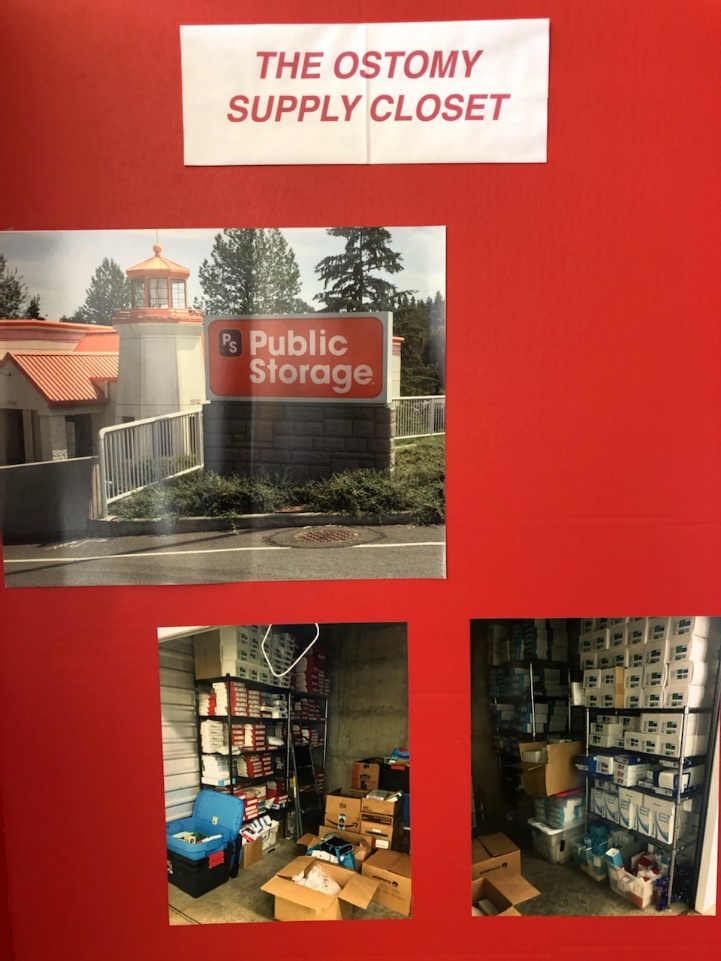 